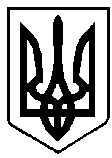 УКРАЇНАРІВНЕНСЬКА ОБЛАСТЬм. ВАРАШР О З П О Р Я Д Ж Е Н Н Яміського голови08  листопада  2021 року				                      № 286-рПро нагородження грамотою виконавчого комітету міської ради та грошовою винагородоюЗа вагомий внесок у відродження, збереження, популяризацію та збагачення національної культури, активну громадянську позицію, значний особистий внесок у розвиток народного аматорського мистецтва та з нагоди Всеукраїнського дня працівників культури та майстрів народного мистецтва, відповідно до Положення про Грамоту виконавчого комітету Вараської міської ради, затвердженого рішенням Вараської міської ради 19.10.2018 № 1169, рішення Вараської міської ради від 15.12.2020 № 35 «Про затвердження міської програми з відзначення до державних, професійних та місцевих свят, ювілейних дат, заохочення за заслуги перед Вараською міською територіальною громадою на 2021-2025 роки», протоколу засідання комісії з питань нагородження виконавчого комітету Вараської міської ради від 05.11.2021 № 1100-ПТ-04-35-31-21, враховуючи службову записку заступника міського голови з питань діяльності виконавчих органів ради від 05.11.2021                  № 279/02.3-32, керуючись пунктом 20 частини четвертої статті 42 Закону України «Про місцеве самоврядування в Україні»:	1. Нагородити  Онуфрійчука Сергія Миколайовича, керівника колективу «Вертеп» палацу культури УСО ВП «Рівненська АЕС», грамотою виконавчого комітету Вараської міської ради та грошовою винагородою в розмірі 500,00 (п’ятсот) гривень.   	2. Відділу бухгалтерського обліку та звітності виконавчого комітету міської ради провести відповідні розрахунки в межах вимог чинного бюджетного законодавства згідно з пунктом 1 цього розпорядження.	3. Контроль за виконанням розпорядження залишаю за собою.Міський голова                                                                  Олександр МЕНЗУЛ